Налог в Древнем Риме:Выберите один ответ:на стражниковпоземельный и единая подушная подать для жителей провинциисборы на городское и засечное делоямской налогВ современной российской налоговой системе превалируют поступления от косвенных налогов, что интерпретируется с налоговой теорией:Выберите один ответ:атомистической теориисоотношения прямого и косвенного налогообложениятеории обменасоотношения пропорционального и прогрессивного налогообложенияВ результате наводнения пострадали жители территории, они получают компенсации от государства, что интерпретируется с налоговой теорией:Выберите один ответ:теория экономики предложениянаслаждениятеория налога как страховой премиисоотношения прямого и косвенного налогообложенияТеория, которая основана на регулировании экономики посредством налогообложения:Выберите один ответ:экономики предложенияобменамонетаризмаКейнсианскаяТеория, суть которой заключается в том, что налоги являются элементом блага для общества и выступают одним из слагаемых его развития:Выберите один ответ:атомическуюмонетаризманаслажденияКейнсианскаяЧастная налоговая теория представлена теорией:Выберите один ответ:экономики предложенияэкономики предложенияединого налогаКейнсианскойТеория, которая изучает справедливость распределения налогового бремени, это теория:Выберите один ответ:экономики предложенияпропорционального налогообложенияпереложения налоговпрогрессивного налогообложенияТеория, которая основана на усилении налоговой нагрузки для всех налогоплательщиков вне зависимости от дополнительных характеристик, это теория:Выберите один ответ:пропорционального налогообложенияединого налогапереложения налоговпрямого и косвенного налогообложенияОсновное положение налоговой теории, которое характеризуется следующим изречением: «Если налоги составляют 100 % прибыли, то производство невыгодно, и налоговые сборы падают до нуля, как если бы уровень налогообложения был равен нулю» принадлежит представителям налоговой теории:Выберите один ответ:Теории соотношения пропорционального и прогрессивного налогообложенияАтомистическойТеории экономики предложенияКейсианскойПравила для установления и взимания налогов, которые были определены в труде Н. Тургенева «Опыт теории налогов» определяют:Выберите один ответ:образованность государства и просвещённость народаоблегчение положения помещиковдешевое собирание налоговравномерное распределение налогаЦарствование _________ ознаменовалось преобладанием прямого налогообложения:​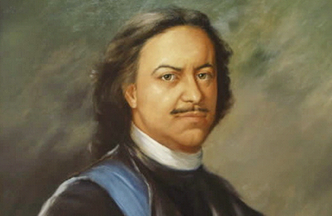 Выберите один ответ:Алексея МихайловичПетра IЕкатерины IIНиколая IIГод, когда на смену политике «военного коммунизма» пришла новая экономическая политика:Выберите один ответ:1990г.1921г.1899г.1945гПредставителями подоходного налогообложения являются:Выберите один ответ:К. Эенберг, Е. КунЖ. Ж. Руссо, Э.СаксА. СмитП. П. Гензель, В.С. СтрогийНа протяжении всей истории налогообложения экономисты рассматривают идею существования единого налога, что подтверждает наличие налоговой теории:Выберите один ответ:теории обменаклассической теориикейсианской теориятеории единого налога